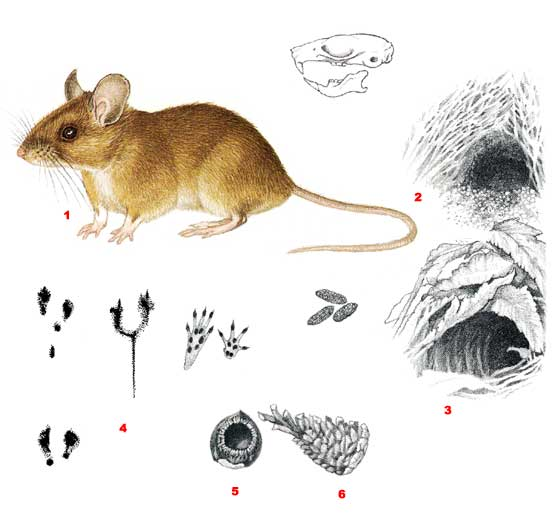 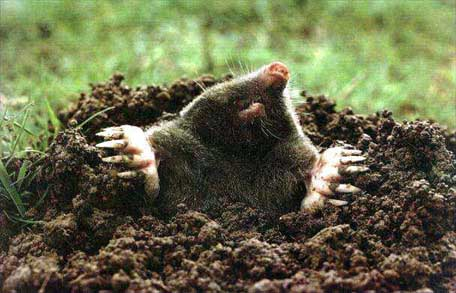 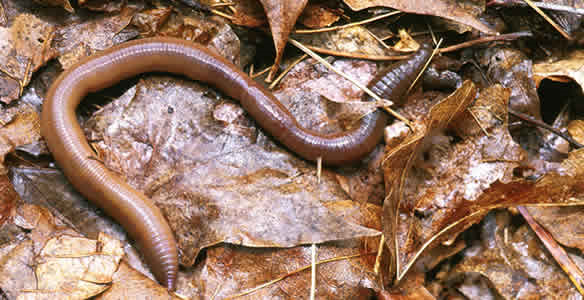 .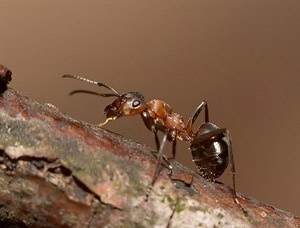 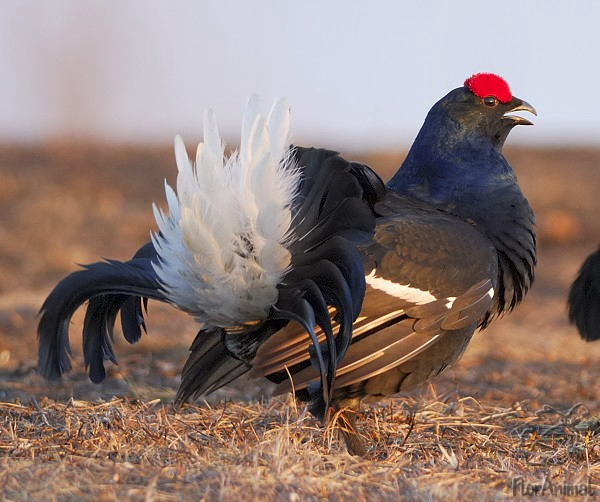 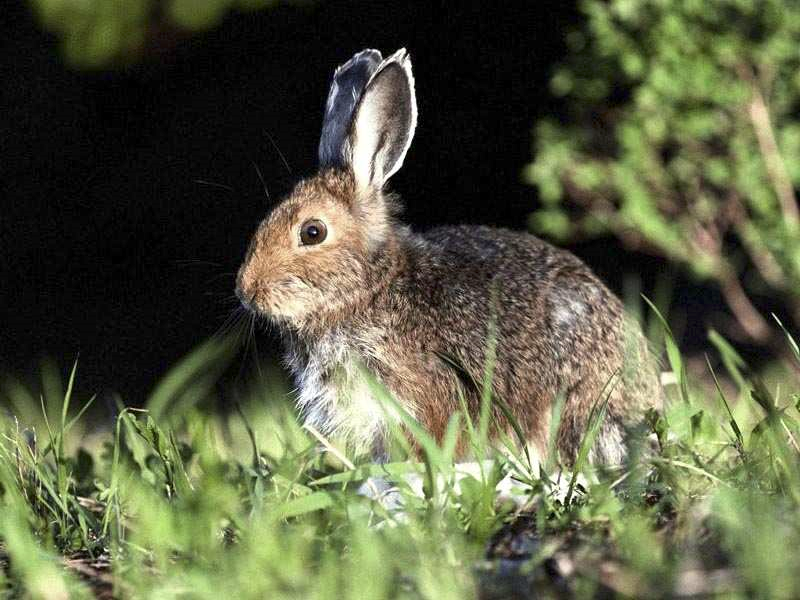 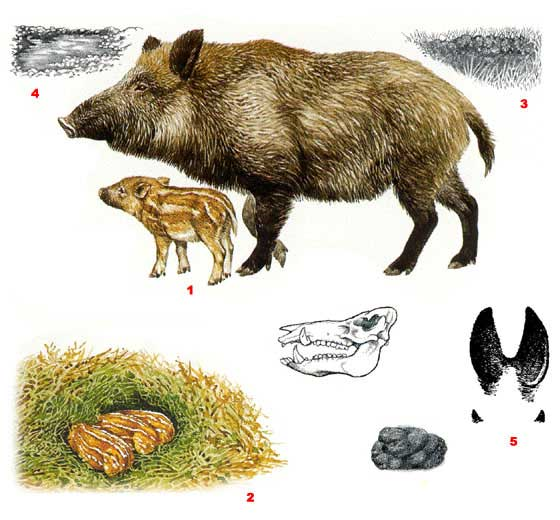 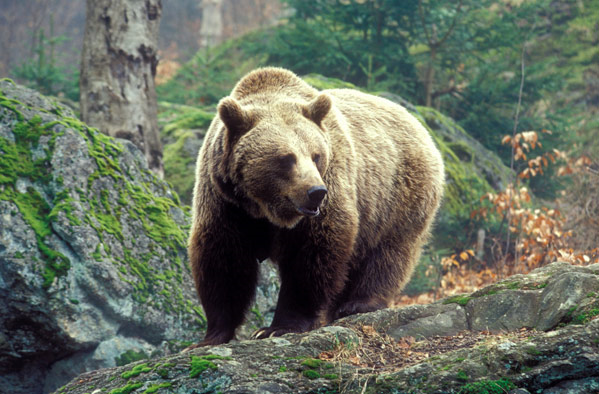 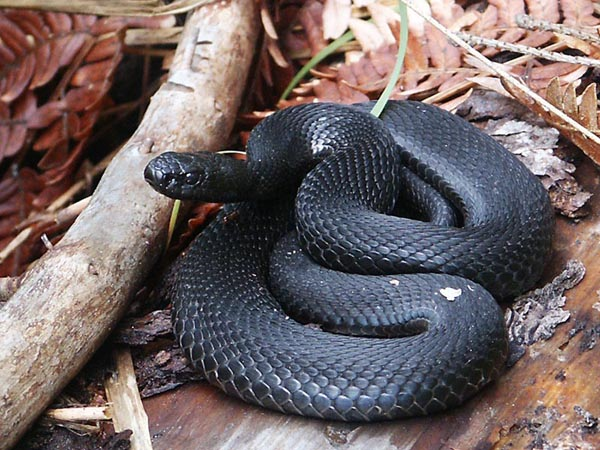 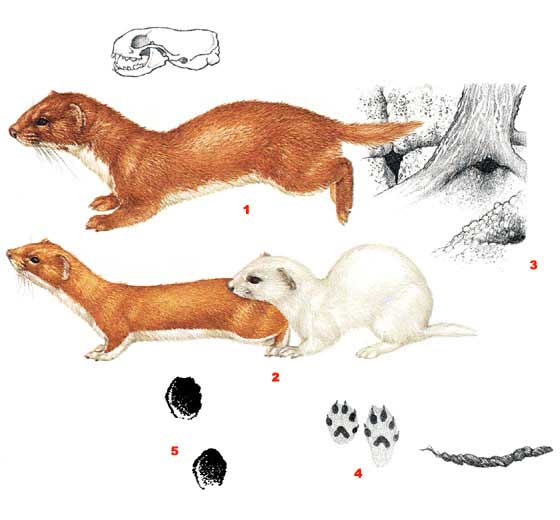 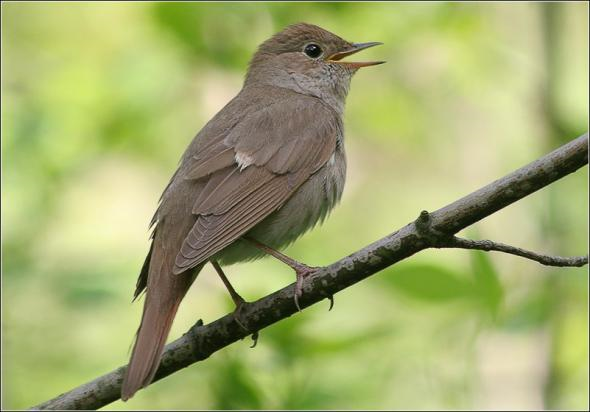 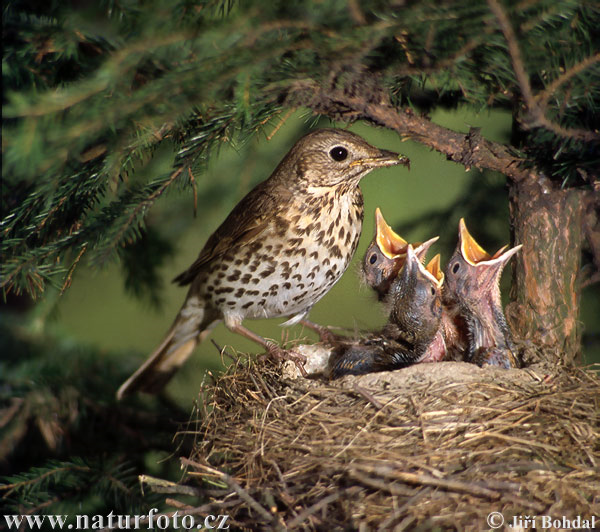 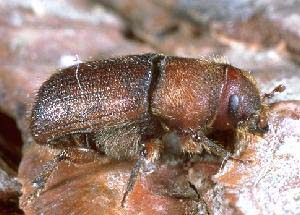 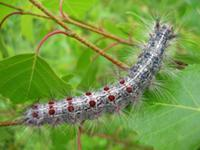 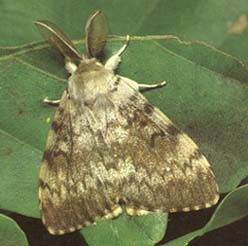 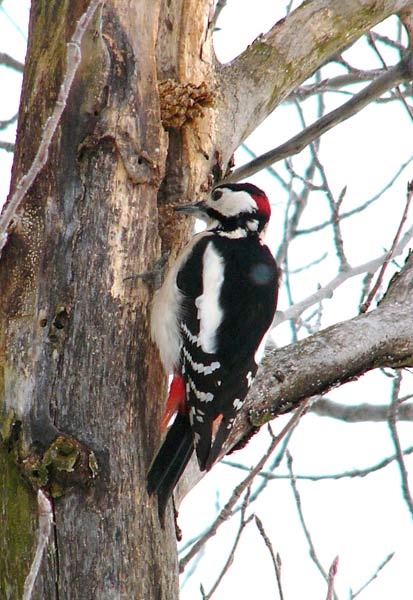 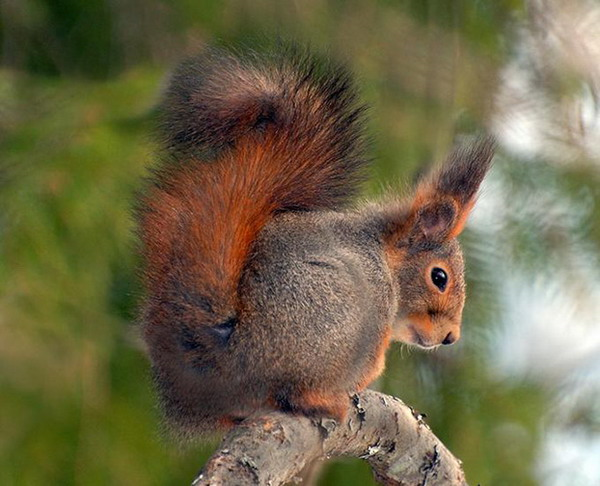 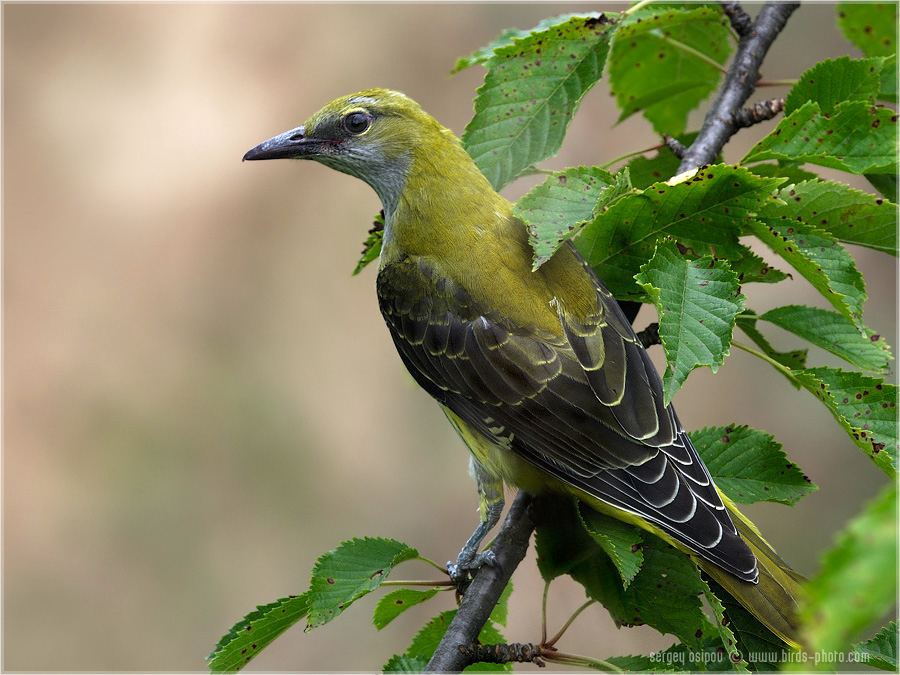 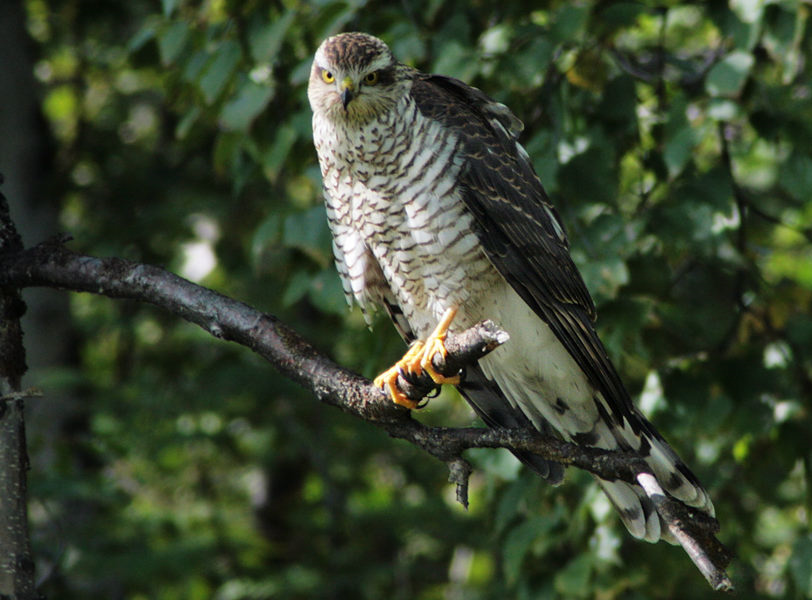 